https://www.facebook.com/groups/WillRogersElementaryPTA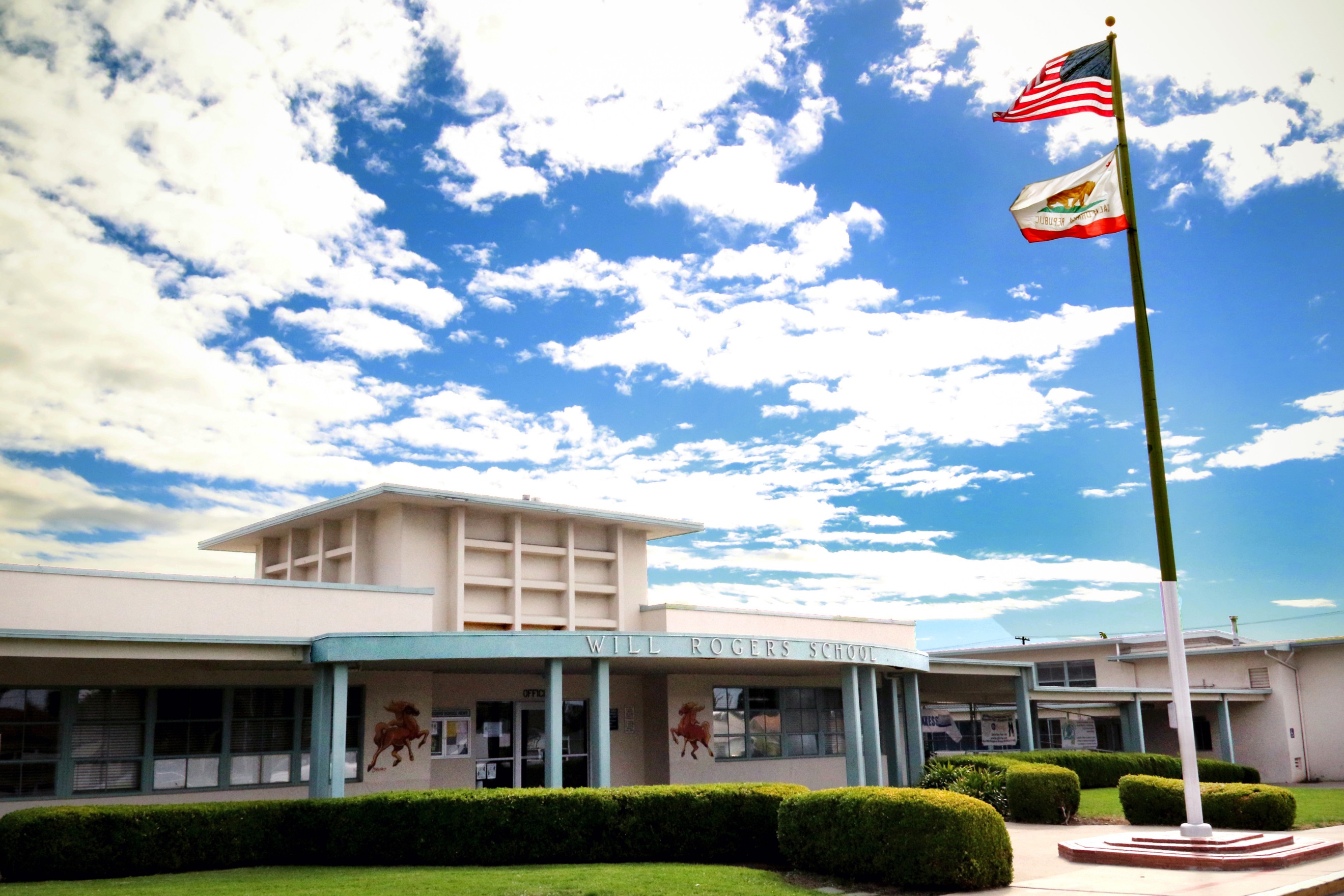 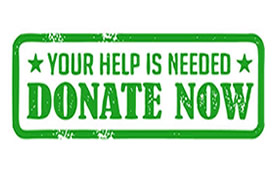 ! Noche de lectura familiar el jueves, 9 de marzo!Únete a nosotros para una divertida celebración de alfabetización bilingüe en nuestra noche de lectura familiar el jueves, 9 de marzo, de 6 a 8 pm en la cafetería. La Dra. Kathleen Contreras será nuestra autora invitada leyendo su nuevo libro Sweet Memories / Dulces Recuerdos. Los libros firmados estarán disponibles para su compra después de la lectura. Las actividades incluirán artesanías, dulces de paletas, palomitas de maíz y una entrega de libros. La tarde concluirá con la presentación de los premios Read-a-thon. No te pierdas este evento gratuito y divertido! No se le olvide venir con sus pijamas!¡Reserva el dia para el Carnaval el viernes, 28 de abril!                                                       Por favor, únase a nosotros en nuestra recaudación de fondos de primavera para el Carnival! ¡Es una divertida noche familiar con juegos, comida, Feria del Libro y nuestra subasta silenciosa! ¡Busque una invitación en Facebook! ¡Esperamos verte ahí!¡El carnaval se acerca! Articulos de la subasta necesitados!
Nuestro carnaval de primavera y subasta silenciosa se acerca rápidamente! Por favor, ayuda pidiendo donaciones! Los artículos populares incluyen: tarjetas de regalo para clases y actividades para niños, tarjetas de regalo para restaurantes, juguetes para niños populares, películas y libros y tarjetas de regalo para bienes y servicios. ¿No sabes por dónde empezar? Deja que tus copresidentes de subastas, Micaela Swafford (Micaela.Swafford@gmail.com) y Kristy Lim (Kristy.Lim@gmail.com) te guíen! Póngase en contacto con nosotros si puede ayudar. ¡No podemos esperar para recaudar dinero para todos nuestros programas como música, CODE, y otros más programas!¿Si gusta unirse a la PTA y tener un impacto en la escuela?Estamos buscando a los padres para unirse a nuestro equipo en estas funciones: Presidente, Secretario, Tesorero, Parlamentario e Historiador. ¡Dé su tiempo y haga una diferencia! ¡Las elecciones del consejo son en abril! Por favor, póngase en contacto con Rachel McClanahan en Rach.McClan@gmail.comBoletín de la PTA de marzo de 2017  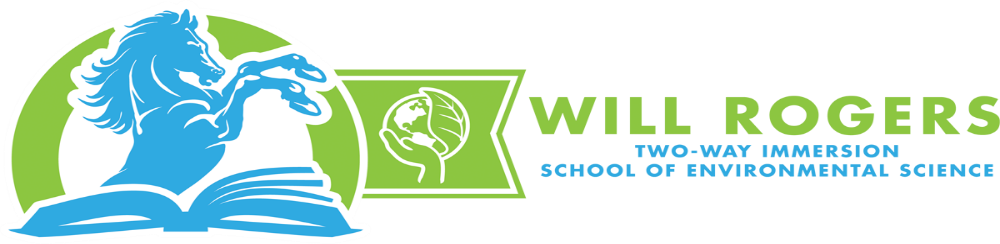 Por favor venga a la reunión de la PTA el 21 de marzo de 6:30 pm a 8:00 pm. La Dr. Cortes presentara el nuevo Programa de Liderazgo Estudiantil en Will Rogers. Cuidado de niños y traducción disponible. 